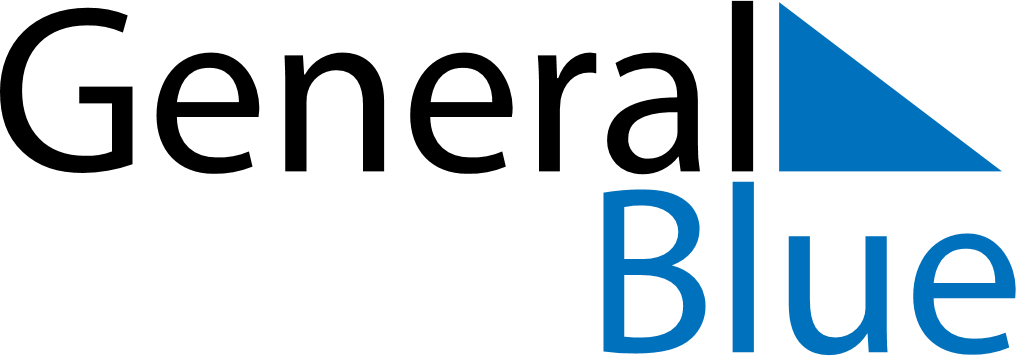 Weekly CalendarFebruary 1, 2026 - February 7, 2026Weekly CalendarFebruary 1, 2026 - February 7, 2026Weekly CalendarFebruary 1, 2026 - February 7, 2026Weekly CalendarFebruary 1, 2026 - February 7, 2026Weekly CalendarFebruary 1, 2026 - February 7, 2026Weekly CalendarFebruary 1, 2026 - February 7, 2026Weekly CalendarFebruary 1, 2026 - February 7, 2026SundayFeb 01SundayFeb 01MondayFeb 02TuesdayFeb 03WednesdayFeb 04ThursdayFeb 05FridayFeb 06SaturdayFeb 075 AM6 AM7 AM8 AM9 AM10 AM11 AM12 PM1 PM2 PM3 PM4 PM5 PM6 PM7 PM8 PM9 PM10 PM